เอกสารแนบท้ายประกาศ เลขที่  ๑/๒๕๖๐รถบรรทุกขยะแบบอัดท้าย  ชนิด  ๖  ล้อ  ๖  ตัน  จำนวน ๑ คันความจุไม่น้อยกว่า  ๑๐  ลูกบาศก์เมตร  ๒๔๐  แรงม้าองค์การบริหารส่วนตำบลวังทอง  อำเภอนาวัง  จังหวัดหนองบัวลำภู๑. รถยนต์บรรทุกขยะแบบอัดท้าย ๖ ตัน ๖ ล้อ ปริมาณกระบอกสูบไม่ต่ำกว่า  ๖,๐๐๐ ซีซี ๑.๑ ตู้บรรทุกมูลฝอย  มีขนาดความจุไม่น้อยกว่า  ๑๐  ลูกบาศก์เมตร  และสามารถรับน้ำหนักบรรทุกได้ไม่น้อย                 กว่า ๕,๐๐๐  กิโลกรัม ๑.๒ น้ำหนักของรถรวมน้ำหนักบรรทุก (G.V.W)  ไม่ต่ำกว่า  ๑๕,๐๐๐  กิโลกรัม ๑.๓ ชุดอัดขยะ - ดันขยะ  ทำงานด้วยระบบไฮดรอลิก  สามารถผลิตแรงดันสูงสุดได้  ไม่น้อยกว่า  ๒,๕๐๐             ปอนด์/ตารางนิ้ว ๑.๔  มีโคมไฟสัญญาณวับวาบสีเหลือง ด้านหน้า ๑ ดวง  ด้านหลัง  ๒  ดวง  ครบถ้วนตาม กฎหมายกำหนด        หรือตาม พ.ร.บ. จราจร กำหนด ๒. ลักษณะทั่วไป ๒.๑ เป็นรถยนต์ชนิด  ๖  ล้อ  ๖  ตัน แบบอัดท้าย เครื่องยนต์ดีเซล ๒.๒ ขับเคลื่อนด้วยเครื่องยนต์ดีเซล มีกำลังแรงม้าสูงสุดไม่น้อยกว่า  ๒๔๐  แรงม้า ๒.๓ ตอนหน้าหัวเก๋งสามารถบรรจุพนักงานได้ไม่น้อยกว่า  ๓  คน (รวมพนักงานขับรถ) ๒.๔ ตอนท้ายเก๋งติดตั้งตู้บรรทุกขยะมูลฝอย มีขนาดของตู้ไม่น้อยกว่า  ๑๐  ลูกบาศก์เมตร และสามารถรับ      น้ำหนักขยะมูลฝอยไม่น้อยกว่า  ๕,๐๐๐  กิโลกรัม ๒.๕ ด้านท้ายตู้บรรจุขยะมูลฝอยทำงานด้วยระบบไฮดรอลิก  สามารถผลิตแรงดันสูงสุด    ไม่น้อยกว่า  ๒,๕๐๐        ปอนด์/ตารางนิ้ว ๒.๖ มีโคมไฟสัญญาณ ตามมาตรฐานผู้ผลิต ๒.๗ มีระบบสัญญาณไฟต่าง ๆ  ตามกรมการขนส่งทางบกกำหนด และตามความจำเป็น    ในการปฏิบัติงาน ชุด         ตัวถังบรรจุและอุปกรณ์ทุกชนิดเป็นของใหม่ไม่เคยใช้งานมาก่อน๓. ตัวรถยนต์ ๓.๑ เป็นรถยนต์บรรทุกชนิด  ๖  ล้อ  ๖  ตัน  ตัวรถและโครงสร้างตามมาตรฐานของโรงงานผู้ผลิต๓.๒ มีที่นั่งภายในเก๋งไม่น้อยกว่า ๓ ที่ รวมพนักงานขับรถ และติดตั้งเข็มขัดนิรภัย๓.๓ ระบบพวงมาลัยขวา มีระบบช่วยผ่อนแรง (Hydraulic Power Steering) ๓.๔ มีชุดปัดน้ำฝนจำนวนตามมาตรฐานผู้ผลิต ๓.๕ มีเครื่องมือประจำรถตามมาตรฐานผู้ผลิต ๓.๖ มีกระจกมองหลังติดตั้งซ้ายและขวา พร้อมกระจกกลมมองด้านหน้าสามารถปรับหมุนการมองได้ ๓.๗ ติดตั้งฟิล์มกรองแสงมาตรฐานรอบคันตามที่กฎหมายกำหนด ๓.๘ ติดตั้งเครื่องปรับอากาศ  น้ำยาแอร์ชนิด  ๑๓๔ A๓.๙ ติดตั้งวิทยุ – ซีดี/ดีวีดี mp.๓  หรือดีกว่า  พร้อมลำโพงไม่น้อยกว่า  ๒  ลำโพงหรือมากว่า๔. ระบบเครื่องยนต์ ๔.๑ เครื่องยนต์ดีเซลแบบ  ๔  จังหวะ ไม่น้อยกว่า  ๖  สูบ ๔.๒ มีกำลังแรงม้าไม่น้อยกว่า  ๒๔๐  แรงม้า ๔.๓ ระบายความร้อนด้วยน้ำ ๔.๔ มีคุณสมบัติตามมาตรฐานอุตสาหกรรม  (มอก.๒๓๑๕ – ๒๕๕๑)  หรือ EURO  ๓ หรือสูงกว่า ๔.๕ มีเกียร์เดินหน้าไม่น้อยกว่า  ๖  เกียร์ ถอยหลังไม่น้อยกว่า  ๑  เกียร์ ๔.๖ เกียร์เป็นแบบเกียร์กระปุก๔.๗ มีระบบการเผาไหม้แบบไดเร็คอินเจคชั่น๔.๘ คลัทช์เป็นแบบตามมาตรฐานผู้ผลิต๔.๙  เครื่องยนต์ต้องเป็นยี่ห้อเดียวกันกับตัวรถยนต์๔.๑๐ ถังน้ำมันขนาดไม่น้อยกว่า  ๒๐๐  ลิตร  ฝาปิดมีกุญแจล๊อก๔.๑๑ ติดตั้งอุปกรณ์ประหยัดน้ำมัน  โดยการนำน้ำมันผ่านความร้อนเพื่อให้อุณหภูมิของน้ำมัน ขยายตัวก่อนเข้า         ปั๊ม  ตัวอุปกรณ์ประหยัดน้ำมันทำจากสแตนเลสเกรด  ๓๐๔  L  สามารถ ประหยัดน้ำมันได้สูงสุด  ๗ –             ๒๒  เปอร์เซ็นต์  สามารถทนความร้อนได้ดีและมีอายุการใช้งานยืนยาว  โดยแนบหนังสือแต่งตั้งจาก        ผู้ผลิตหรือผู้แทนจำหน่ายมาแสดงในวันยื่นซอง๕. ระบบห้ามล้อหรือเบรก ๕.๑ ระบบห้ามล้อ  เป็นแบบแอร์โอเวอร์ไฮดรอลิก  ผ่อนแรง  พร้อมเบรกมือ ๕.๒ พร้อมระบบเบรกหรือห้ามล้อขณะจอด  พร้อมเบรกไอเสีย ๕.๓ มีกงล้อและยางอะไหล่ขนาดเดียวกัน  ๑  ชุด พร้อมกับที่เก็บยางอะไหล่๖. ระบบไฟฟ้า ๖.๑ ใช้ระบบไฟฟ้า  ๒๔  โวลท์ ๖.๒ อัลเทอร์เนเตอร์ชนิด  ๒๔  โวลท์ ขนาดไม่น้อยกว่า ๓๕ แอมแปร์หรือเป็นไปตามมาตรฐานผู้ผลิต ๖.๓ แบตเตอรี่ชนิด ๑๒ โวลท์  ขนาดไม่น้อยกว่า  ๖๐ AH (แอมป์/ชั่วโมง จำนวน  ๒  ชุด) ตาม         มาตรฐานโรงงานผู้ผลิต๖.๔ ชุดกล้องมองหลัง  ใช้ไฟ  ๑๒ – ๒๔  โวลท์  กันน้ำ  กันสะเทือน  มี  Infrared   ใช้งานตอนกลางคืนได้        จอภาพ  Led  ใหญ่  ขนาดไม่น้อยกว่า  ๗  นิ้ว  มีลำโพง      ในตัว  ปรับสีภาพได้   ๗. สัญญาณไฟ   ๗.๑ มีสัญญาณไฟถูกต้อง ครบถ้วนถูกต้องตามมาตรฐานของ พ.ร.บ.การขนส่งทางบก และ  ตามมาตรฐานผู้ผลิต ๗.๒ มีไฟเลี้ยวแบบกระพริบและกลับเองโดยอัตโนมัติ หรือตามมาตรฐานผู้ผลิต ๗.๓ มีสัญญาณไฟเลี้ยวและสัญญาณไฟกระพริบสำหรับจอดฉุกเฉิน ๗.๔ มีสัญญาณไฟและสัญญาณเสียงถอยหลัง ๗.๕ ติดตั้ง อิเล็กทรอนิกส์ไซเรนชนิด LED ขนาดไม่น้อยกว่า  ๓๒  วัตต์  ไฟวับวาบ  สีเหลือง   แบบยาวเต็มหัว     เก๋ง  พร้อมที่พูดขยายเสียง (ELECTRONIC SIREN)  ขนาดไม่น้อยกว่า    ๑๐๐ วัตต์ ตามมาตรฐานผู้ผลิต        (บนหลังคาตอนหน้าหัวเก๋ง)  โดยแนบแคตตาล๊อกประกอบ	๗.๖ ด้านท้ายของตัวรถยนต์บรรทุกขยะติดตั้งสัญญาณไฟวับวาบสีเหลืองด้านบนของชุดอัดขยะ     จำนวนไม่        น้อยกว่า ๒ ชุด แบบ  LED  ขนาดไม่น้อยกว่า  ๕  วัตต์  ทำจากวัสดุอย่างดี  ยึดติดอย่างแข็งแรงมั่นคง๘. โครงสร้างตู้บรรทุกขยะมูลฝอยขนาด ๑๐ ลูกบาศก์เมตร ๘.๑ ตู้บรรทุกขยะมูลฝอย  มีปริมาตรความจุไม่น้อยกว่า  ๑๐ ลูกบาศก์เมตร  และสามารถรับน้ำหนัก       ขยะมูลฝอยได้ไม่น้อยกว่า  ๕,๐๐๐ กิโลกรัม ตามมาตรฐานผู้ผลิต๘.๒ พื้นตัวถัง  มีขนาดความหนาไม่น้อยกว่า ๔.๕ มิลลิเมตร ตามมาตรฐานผู้ผลิต ๘.๓ ผนังด้านข้างตู้ขยะมูลฝอย  ตามมาตรฐานผู้ผลิต๘.๔ พื้นตู้ขยะมูลฝอย ตามมาตรฐานผู้ผลิต๘.๕ มีถังเก็บน้ำเสียจากขยะมูลฝอยใต้พื้นตู้รถบรรทุก  ตามมาตรฐานผู้ผลิต มีบอลวาล์ว ปิด-เปิด  ถ่ายน้ำเสีย      ออกจากถังเก็บน้ำเสียเพื่อระบายน้ำเสียทิ้ง๘.๖  ระบบการทำงานเป็นไปตามมาตรฐานผู้ผลิต๘.๗ กระบอกไฮดรอลิคชุดอัดขยะมูลฝอยและชุดล็อคชุดอัดขยะมูลฝอย  เป็นผลิตภัณฑ์ที่มีคุณภาพสูง      ได้รับมาตรฐานผลิตภัณฑ์อุตสาหกรรม  ๘.๘ มีกันโคลนด้านซ้าย – ขวา  ๙. ชุดกวาด - อัดขยะมูลฝอย ๙.๑ การกวาดและอัดขยะมูลฝอย มีชุดควบคุมการทำงานแบบกึ่งอัตโนมัติ  (SEMI AUTOMATIC)  ด้วยระบบ HYDROLIC ตามมาตรฐานผู้ผลิต ๙.๒ การกวาดขยะมูลฝอยของชุดใบอัดขยะเป็นไปตามมาตรฐานผู้ผลิต๙.๓ พื้นท้องของชุดกวาดขยะมูลฝอยใช้วัสดุเหล็กแผ่น มีขนาดความหนาไม่น้อยกว่า ๔.๕ มิลลิเมตร ๙.๔ ผนังด้านข้างทั้งสองข้างและชุดใบกวาดของชุดอัดขยะมูลฝอยใช้วัสดุเหล็กแผ่นมีความหนา  ไม่น้อยกว่า        ๓.๐  มิลลิเมตร ๙.๕ ด้านข้างของชุดอัดขยะมูลฝอยมีรางรองรับน้ำเสียจากขยะมูลฝอยไหลลงสู่ถังเก็บน้ำเสีย  มีบอลวาล์ว ปิด-       เปิด ถ่ายน้ำเสียออกจากถังเก็บน้ำเสีย ๙.๖ มีระบบป้องกันน้ำรั่วซึม โดยมีซีลรองรับระหว่างแนวต่อกับตัวตู้ขยะมูลฝอย๙.๗ กระบอกไฮดรอลิคชุดอัดขยะมูลฝอย เป็นผลิตภัณฑ์ที่มีคุณภาพสูงตามมาตรฐานผู้ผลิต  สำหรับ       อุตสาหกรรมทั่วไป  เพื่อความปลอดภัยในการใช้งานของพนักงานผู้ปฏิบัติ ๑๐. ชุดดันขยะมูลฝอย ๑๐.๑ ชุดดันขยะมูลฝอยติดตั้งภายในตู้ขยะมูลฝอยแผงดันขยะมูลฝอยทำงานด้วย ระบบไฮดรอลิก๑๐.๒ แผ่นดันขยะมูลฝอยเมื่อถูกดันสุดจะต้องเสมอด้านท้ายถังบรรจุขยะมูลฝอยโดยไม่มีส่วนใด        ยื่นออกจากถังบรรจุขยะมูลฝอย ๑๐.๓ แผงแผ่นดันขยะมูลฝอย  ใช้วัสดุเหล็กหนาไม่น้อยกว่า ๔.๕ มิลลิเมตร  ๑๐.๔ ชุดวาล์วควบคุมการทำงานการยกชุดอัดท้ายและชุดควบคุมการคายขยะมูลฝอย ติดตั้งตามมาตรฐาน             ผู้ผลิต  โดยผู้เสนอราคาต้องแนบแคตตาล๊อกชุดวาล์ว ควบคุมระบบไฮดรอลิคมาแสดงในวันยื่นซองเสนอ        ราคา๑๐.๕ ตอนท้ายชุดกวาด – อัดขยะมูลฝอย  มีพื้นที่ยืนปฏิบัติงานตามมาตรฐานผู้ผลิต๑๐.๖ มีกริ่งสัญญาณเตือนคนขับขณะทำการเก็บขยะเสร็จเรียบร้อยแล้วอยู่ด้านข้างซ้าย ตอนท้ายรถบรรทุกขยะ     ๑๐.๗ ชุดยกชุดอัดท้ายเพื่อเปิดดันขยะออกทำงานด้วยระบบไฮดรอลิค โดยกระบอกไฮดรอลิคชุดยกชุดอัดท้าย              เป็นผลิตภัณฑ์ที่มีคุณภาพสูง ๑๑.ระบบปั๊มไฮดรอลิก และวาล์วควบคุม ๑๑.๑ ใช้แบบเกียร์ปั๊มชนิดใช้งานหนัก เสื้อปั๊มทำด้วยเหล็กหล่อ  มีลูกปืนรองรับเพลาขับ ได้รับกำลัง        ขับการเคลื่อนที่จากเครื่องยนต์ของรถผ่านระบบถ่ายทอดกำลัง ซึ่งต่อมาจากข้างเกียร์รถยนต์         (SIDE PTO) ๑๑.๒ สามารถทำแรงดันสูงสุด ได้ไม่น้อยกว่า ๒,๕๐๐ ปอนด์/ตารางนิ้ว ๑๑.๓ ปริมาตรของปั๊มต่อการหมุน ๑ รอบ ไม่น้อยกว่า ๖๐ ซีซี ๑๑.๔ การเชื่อมต่อท่อไฮดรอลิค  ใช้ข้อต่อแบบบานหัวท่อไฮดรอลิค (flare coupling or flAre          fitting) เพื่อการรับแรงสั่นสะเทือนที่เกิดจากการเคลื่อนที่ของรถยนต์ได้ดี๑๒. การพ่นสีตราหน่วยงาน     ๑๒.๑ การพ่นสีภายนอก พ่นด้วยสีกันสนิมอย่างดีไม่น้อยกว่า ๒ ชั้น แล้วจึงพ่นทับด้วยสีจริง             ชนิดโพลียูรีเทนไม่น้อยกว่า ๒ ชั้น  (สีจริงตามแต่หน่วยงานกำหนด)    ๑๒.๒ การพ่นสีภายในตู้บรรทุกขยะมูลฝอยพ่นสีกันสนิม Epoxy หรือเทียบเท่าไม่น้อยกว่า ๒ ชั้น    ๑๒.๓ ตัวรถติดแถบสะท้อนแสงรอบคันรถเป็นแถบสะท้อนแสงสำหรับติดยานพาหนะเพื่อความ             ปลอดภัยเวลากลางคืน แบบสีขาวสลับแดงหรือแดงสลับขาว มีผิวเรียบเป็นมัน มีลายรูปสี่เหลี่ยม            ข้าวหลามตัดทั่วทั้งแผ่น พร้อมรีดผนึกขอบด้วยความร้อนเพื่อป้องกันความชื้น ฝุ่นละออง และ             สิ่งสกปรกแทรกซึมเข้าสู่พื้นผิวด้านใน          ๑๒.๔ ตราสัญลักษณ์ อบต. และตัวอักษรต่าง ๆ ตามแต่หน่วยงานกำหนดเป็นแบบพ่นทั้งหมด         ๑๒.๕ ติดสติกเกอร์ชื่อหน่วยงานด้านกระจกหน้ารถตามที่หน่วยงานกำหนด๑๓. เครื่องมือและอุปกรณ์ต่างๆ  ประจำรถ (ตามลักษณะ ดังนี้)๑๓.๑ ติดตั้งเกจ์และสัญญาณต่าง ๆ  ตามความจำเป็นในการปฏิบัติงานและมาตรฐานผู้ผลิต๑๓.๒ เครื่องมือบำรุงรักษามาตรฐานผู้ผลิต  จำนวน  ๑  ชุด๑๓.๓ แม่แรงไฮดรอลิคพร้อมด้ามขนาดไม่น้อยกว่า  ๑๐  ตัน  จำนวน  ๑  ชุด๑๓.๔ ยางอะไหล่พร้อมกระทะล้อ  จำนวน  ๑  ชุด๑๓.๕ หนังสือคู่มือการใช้และการบำรุงรักษาและบริการ  จำนวน  ๑  เล่ม๑๓.๖ การรับประกันความชำรุดบกพร่องอันเนื่องจากการใช้งานตามปกติเป็นเวลา  ๒  ปี๑๓.๗  ถังน้ำยาเคมีดับเพลิงแบบ ABC ขนาดไม่น้อยกว่า ๑๐ ปอนด์  จำนวน  ๑  ถัง ๑๓.๘ กระบอกอัดจารบี  ขนาดเส้นผ่าศูนย์กลางไม่น้อยกว่า ๕๐ มิลลิเมตร  จำนวน  ๑  ชุด          ๑๓.๙ เครื่องรับส่งวิทยุระบบ VHF ชนิดประจำที่ขนาด 10 วัตต์ (ติดตั้งบนรถ)  จำนวน ๑ ชุด          ๑๓.๑๐ กรอบป้ายทะเบียน  หน้า – หลัง          ๑๓.๑๑ ยางปูพื้นภายในรถ          ๑๓.๑๒ เครื่องมือประจำรถ   จำนวน  ๑  ชุด          	๑๓.๑๓ เครื่องมือถอดล้อ	    จำนวน  ๑  ชุด	๑๓.๑๔ คู่มือการใช้รถและบำรุงรักษา	จำนวน  ๑  เล่ม	๑๓.๑๕ คู่มืออะไหล่ (เป็นเล่มหนังสือ)	จำนวน  ๑  เล่ม 	๑๓.๑๖ คู่มือการซ่อม (เป็นเล่มหนังสือ)	จำนวน  ๑  เล่ม๑๔. เงื่อนไขการเสนอราคา ๑๔.๑ ราคาที่เสนอเป็นราคาที่รวมภาษี ค่าธรรมเนียมและค่าใช้จ่ายทั้งหมดและจดทะเบียน    ให้เรียบร้อย        หลังจากคณะกรรมการตรวจรับพัสดุได้ตรวจรับเรียบร้อยแล้ว หากผู้ขาย  ยังไม่ดำเนินการจดทะเบียน            ราชการจะยังไม่เบิกจ่ายเงินให้ ๑๔.๒ ผู้เสนอราคาจะต้องมีหนังสือรับรองจากโรงงานผู้ผลิตโดยแนบแคตตาล็อกในวันยื่นซอง๑๔.๓ ปั้มไฮดรอลิคหรือแกนกระบอกไฮดรอลิค  ต้องเป็นผลิตภัณฑ์ใหม่ไม่เคยใช้งานมาก่อน  โดยให้ แนบ        เอกสารเพื่อประกอบการพิจารณามายื่นเสนอ ๑๔.๔ ผู้เสนอราคาต้องแจ้งชื่อ สถานที่ของโรงงานที่จะผลิต ประกอบรถบรรทุกขยะ โดยให้แนบ ใบอนุญาต        ประกอบกิจการโรงงาน (ร.ง. ๔) เพื่อประกอบการพิจารณา ๑๕. เงื่อนไขการส่งมอบรถและการรับประกัน ๑๕.๑ รถขยะแบบอัดท้าย ต้องเป็นของใหม่ไม่เคยใช้งานมาก่อน นอกจากการทดลอง และทดสอบ   สมรรถนะ         ตามขั้นตอนของการผลิต ๑๕.๒ ผู้ขายต้องจัดการฝึกอบรมพนักงานขับรถและผู้ควบคุมการใช้รถขยะ ให้มีความรู้จนใช้งานได้ดี หน่วยงาน        ละไม่น้อยกว่า ๒ คน และอบรมช่างของงานบำรุงรักษาจำนวนไม่น้อยกว่า ๑ คน เป็นเวลาไม่น้อยกว่า ๑        วัน  (ค่าใช้จ่าย ในการฝึกอบรมเป็นของผู้ขาย) ๑๕.๓ ผู้ขายต้องรับประกันความชำรุดบกพร่องอันเนื่องมาจากการใช้งานปกติของตัวรถยนต์ และ ระบบอัดขยะ         เป็นระยะเวลาไม่น้อยกว่า ๒ ปี นับถัดจากวันส่งมอบหากเกิดการชำรุดเสียหาย โดยมิได้เกิดจากการ        ประมาทเลินเล่อของผู้ใช้และหรือเป็นการบกพร่องจากการผลิต ผู้ขายต้อง ตรวจซ่อมเปลี่ยนอะไหล่ให้โดย        ไม่คิดมูลค่า ๑๕.๔ ผู้เสนอราคาต้องแสดงหนังสือรับรองจากผู้ผลิตรถยนต์ว่าสามารถให้บริการตรวจซ่อม  บำรุงรักษาตาม        วาระภายในระยะเวลารับประกันคุณภาพ โดยสามารถเข้ารับบริการ  ได้ทุกศูนย์บริการของผู้ผลิตรถยนต์        ที่เสนอ และนำหลักฐานการบริการมาแสดงในการถอนหนังสือค้ำประกัน๑๕.๕ ในระหว่างระยะเวลาการรับประกัน หากเกิดการชำรุดเสียหาย เมื่อผู้ขายได้รับแจ้งจากผู้ใช้รถของ อบต.วัง        ทอง  แล้ว ผู้ขายจะต้องเร่งดำเนินการซ่อมแก้ไขให้ใช้งานได้ภายใน ๗ วัน หากผู้ขายดำเนินการล่าช้าเกิน        ควร  อบต.วังทอง  สงวนสิทธิ์ที่จะจ้างเหมาบุคคลภายนอกดำเนินการซ่อมแซมแก้ไข  โดยผู้ขายจะต้อง        รับผิดชอบค่าใช้จ่ายทั้งสิ้น ทั้งนี้โดยมิต้องแจ้งให้ผู้ขายทราบล่วงหน้า ๑๕.๖ ผู้ขายต้องเติมน้ำมันเชื้อเพลิง  น้ำมันหล่อลื่นต่าง ๆ  และน้ำมันไฮดรอลิคให้อยู่ในเกณฑ์ มาตรฐานของ        ผู้ผลิต ในวันส่งมอบรถ ๑๕.๗ ผู้ยื่นซองเสนอราคาจะต้องมีใบรับประกันสินค้าไม่น้อยกว่า  ๒  ปี๑๖. การส่งมอบรถ ๑๖.๑  ผู้ขายจะต้องส่งมอบรถบรรทุกขยะแบบอัดท้าย  ชนิด  ๖  ล้อ  ๖  ตัน  จำนวน  ๑  คัน เป็นของใหม่ไม่         เคยใช้งานมาก่อน  ความจุไม่น้อยกว่า  ๑๐  ลูกบาศก์เมตร  ๒๔๐  แรงม้า น้ำหนักรถรวมน้ำหนักบรรทุก         ไม่ต่ำกว่า  ๑๕,๐๐๐ กิโลกรัม  ภายใน ๙๐ วัน  นับถัดจากวันลง  นามในสัญญารวบรวมไว้ข้างต้นแล้ว๑๗.  ข้อกำหนดอื่นๆ     	๑๗.๑ ผู้เสนอราคาต้องแนบแคตตาล็อคของรถบรรทุกขยะ  และเอกสารรับรองมาตรฐานเครื่องยนต์                         ของรถบรรทุกขยะพร้อมเอกสารแต่งตั้งตัวแทนจำหน่ายพร้อมกับเอกสารเสนอราคา     ๑๗.๒ ผู้เสนอราคาต้องจัดทำ พรบ. และประกันภัยชั้น ๑ ให้กับรถบรรทุกขยะของ อบต.วังทอง ในปีแรก     ๑๗.๓ องค์การบริหารส่วนตำบลวังทอง  “จะชำระราคาให้ผู้ขาย”  เมื่อผู้ขายได้ส่งมอบรถบรรทุกขยะ             และโอนทะเบียนให้กับผู้ซื้อแล้ว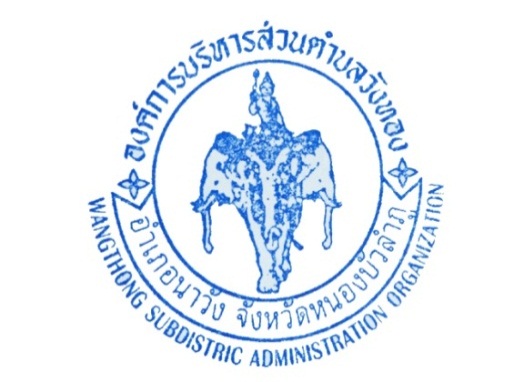 องค์การบริหารส่วนตำบลวังทองวันที่  ๑๐ เดือน มกราคม  พ.ศ. ๒๕๖๐